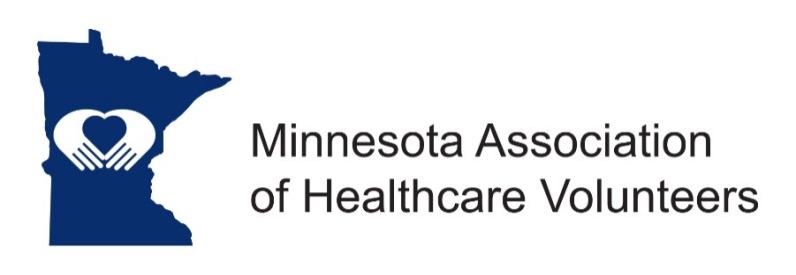 Membership Chair - Position Description                 Minnesota Association of Healthcare Volunteer’s mission is to provide members with opportunities to share ideas, develop leadership skills, and promote volunteer services that support Minnesota’s health care facilities.Minnesota Association of Healthcare Volunteers vision is to be the premier leader, partner, and resource for healthcare volunteers Membership guides and supports the seven MAHV District Chairs, develops and implements recruitment strategies, and coordinates Membership Committee activity.TermThe Membership Chair is appointed by the president to serve a two year, renewable term.  Term of office begins January 1 and/or when appointed.  ResponsibilitiesAttend all Leadership Board meetings and other meetings, as requested by the PresidentLead and coordinate the work of the District ChairsCollaborate with the Data Manager to ensure accurate membership informationAssist and support the President and other Board members as neededOversee the Membership and Recruitment Committee in the development and implementation of recruitment strategiesKeep portfolio of work to pass along to the successorExpensesExpenses will be reimbursed consistent with the current Standing Rules to include expenses for Board meetings and other meetings as requested by the PresidentQualificationsKnowledge of and commitment to the mission and vision of the organizationOrganizational leadership experienceWilling to commit time and travelWritten and oral communication skill Technology expertise (e-mail, document preparation)BenefitsSatisfaction that comes with serviceOpportunities for personal growth and developmentTime CommitmentOngoing/MonthlyWork closely with the Data Manager to keep membership records up to date, including lists of past members, current members, and potential membersSend monthly notes to District Chairs with ‘ready to send’ comments to membersAccept invitations to visit members to the extent possibleDevelop and implement a recruiting strategyWhen there is a new member, send a welcome letter, and ask the President to send a welcome note.  Ask District Chair to make a welcome call/visit.  Arrange to present a membership certificate at the state annual meeting or fall district forumOctoberSend agenda for November District Chair meeting, prepare for the training, update the District Chair handbookRequest reports from District Chairs, summarize and prepare District Chair and Membership reports for the BoardAttend Fall District ForumNovemberPreside at November District Chair training and meetingAttend November Board meetingJanuary/FebruaryAttend January Board meeting, if scheduledAsk District Chairs for names of potential members, send letters inviting them to joinPromote Legislative DayRemind District Chairs to begin planning Spring District ForumsMarch Attend Board meeting if scheduledPrepare and send Membership report if requestedCheck in with District Chairs about planning Spring District ForumsApril/MayAttend Spring District ForumContinue with recruitment strategiesPrepare for June Board and Committee meetingsJuneAttend June Board meetingSummerBuild agenda for District Meetings at Annual Conference if scheduledAssist the President/President-Elect with finalizing the District Forum Calendar for the next yearPrepare Membership and District Chair Reports for the Board meetingRemind District Chairs to begin planning Fall District ForumsSeptember Attend Leadership Board meeting and Annual ConferencePresent Membership Report and Present Membership CertificatesAttend District Meetings held at Annual ConferenceAt the end of the term, pass along portfolio of work to the successor 